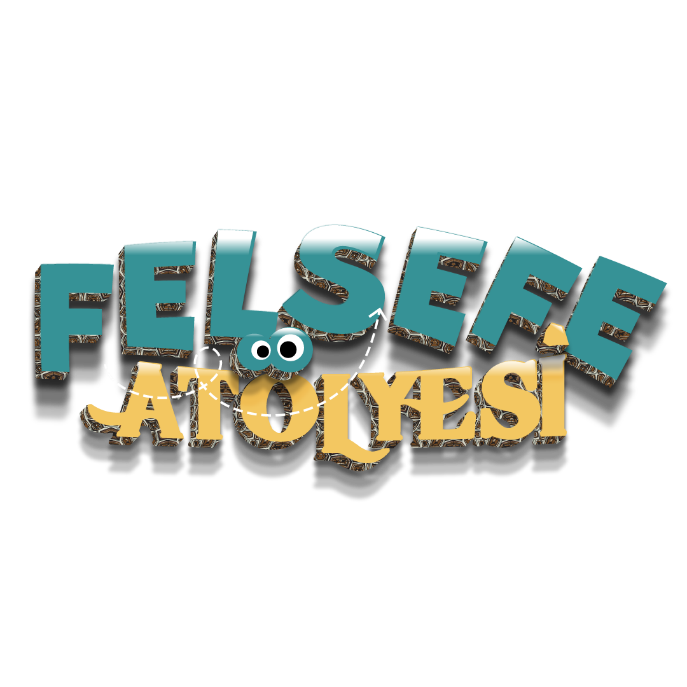 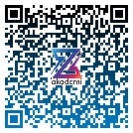 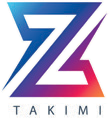 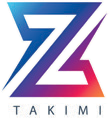 Akıl ilkelerini yazarak bir tanesini açıklayınız. (10 Puan)Elif çalışır ve başarılı olur. Emre çalışır ve başarılı olur. Ahmet çalışır ve başarılı olur. Bilal çalışır ve başarılı olur. Şeyma çalışır ve başarılı olur. Leyla çalışır ve başarılı olur. O hâlde bütün çalışanlar başarılı olur.Yukarıda verilen akıl yürütmenin, tümevarım yönteminin hangi türüne ait olduğunuz yazınız. (10 Puan)Tümel ve tekil kavramları tanımlayarak birer örnek veriniz. (10 Puan)“İnsan, Ejderha, Aren, Deniz Kızı, Dağ”  kavramlarını nelik, kimlik ve gerçekliklerine göre sınıflandırınız. (10 Puan)Hayvan-insanKonuşan-düşünenKuş - kargaÖğretmen-gözlüklüYukarıda verilen kavramlar arasındaki ilişkiyi yazınız. (10 Puan)“Varlık, bitki, canlı, menekşe, mor menekşe, çiçek” kavramlarından kaplamı en az olan ile içlemi en fazla olanı yazınız. (10 Puan)Cins ve tür kavramlarını tanımlayarak aralarındaki farkı kısaca açıklayınız. (10 Puan)Tanımı yapılmayan (tanımlanamaz) ifadeleri yazınız. (10 Puan)Önerme nedir? İki tane önerme örneği yazınız. (10 Puan)Önermeleri nitelikleri ve nicelikleri bakımından sınıflayarak kısaca açıklayanız. (10 Puan)BAŞARILAR DİLERİM                                                                                                                         Erdal AYDEMİR
                                                                                                                                                       Felsefe Grubu Öğretmeni                                                                                                                                                                                                                                     

                                                                                                               

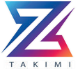 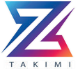 Ayşegül’ün felsefe kitabı ya vardır ya da yoktur.Ada Su hem dürüst hem de yalancı olamaz.Yukarıda verilen örnekler aklın ilkelerinden hangilerine ait örneklerdir? (10 puan)● Pazartesi 24 saattir. ● Salı 24 saattir. ● Çarşamba 24 saattir. ● Perşembe 24 saattir. ● Cuma 24 saattir. ● Cumartesi 24 saattir. ● Pazar 24 saattir. O hâlde bütün günler 24 saattir.Yukarıda verilen akıl yürütmenin, tümevarım yönteminin hangi türüne ait olduğunuz yazınız. (10 puan)Kolektif ve Distribütif kavramları tanımlayarak birer örnek veriniz. (10 puan)Nelik, gerçeklik ve kimlik kavramlarını tanımlayarak birer örnek veriniz. (10 puan)Taş- sıvıÖğrenci-sarışınAkıllı-düşünenKöpek-hayvanYukarıda verilen kavramlar arasındaki ilişkiyi yazınız. (10 puan)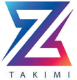 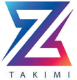 “Varlık, bitki, canlı, menekşe, mor menekşe, çiçek” kavramlarından kaplamı en fazla olan ile içlemi en az olanı yazınız. (10 puan)Özgüllük ve ilinti kavramlarını tanımlayarak aralarındaki farkı kısaca açıklayınız. (10 puan)Tanım nedir? Tanımın dört temel özelliğini yazınız. (10 puan)Önerme olmayan ifadeler nelerdir? Nedenleriyle birlikte beş örnek veriniz. (10 puan)Önermeleri yapıları bakımından sınıflayarak açıklayınız. (10 puan)
BAŞARILAR DİLERİM                                                                                                                                             Erdal AYDEMİR                                                                                                                                              Felsefe Grubu ÖğretmeniMantık Dersi Konu Soru Dağılım Tablosu        Mantık Dersi Konu Soru Dağılım Tablosu        Okul Genelinde Yapılacak Ortak SınavOkul Genelinde Yapılacak Ortak SınavÜniteKazanımlar1.Dönem 2.Yazılı 1.Dönem 2.Yazılı ÜniteKazanımlar1.senaryo1.senaryoMANTIĞA GİRİŞMantık ve Doğru Düşünme arasındaki ilişkiyi değerlendirir.12MANTIĞA GİRİŞAkıl ilkelerinin önemini değerlendirir2MANTIĞA GİRİŞAkıl yürütmede kullanılan temel terimleri analiz eder.2MANTIĞA GİRİŞAkıl yürütme yöntemlerini değerlendirir12MANTIĞA GİRİŞMantığın pratik yaşam açısından önemini fark eder.2MANTIĞA GİRİŞTeknoloji - Mantık ilişkisini değerlendir.2MANTIĞA GİRİŞBilimlere yöntem oluşturması bakımından mantığı değerlendirir.2MANTIĞA GİRİŞAristo’nun Mantık bilimi açısından önemini fark eder.2KLASİK MANTIKKavramın ne olduğunu açıklar8KLASİK MANTIKKavram ve Terim arasındaki ilişkiyi analiz eder8KLASİK MANTIKKavram açısından: nelik, gerçeklik, kimlik ilişkisini analiz eder.18KLASİK MANTIKKavramı, içlem ve kaplama göre değerlendirir.18KLASİK MANTIKKavram çeşitlerini sınıflandırır.18KLASİK MANTIKKavramları, Beş Tümel açısından değerlendirir.18KLASİK MANTIKKavramlar arasındaki ilişkiyi analiz eder18KLASİK MANTIKTanım’ı analiz eder.18KLASİK MANTIKÖnerme olan cümlelerle, önerme olmayan cümleleri birbirinden ayırır.18KLASİK MANTIKÖnerme çeşitlerini sınıflandırır.18KLASİK MANTIKÖnermelerden sonuç çıkarır8KLASİK MANTIKKarşı olum çıkarımlarını analiz eder8KLASİK MANTIKBir önermeden, ona eşdeğer ikinci bir önerme çıkarır.8Mantık Dersi Konu Soru Dağılım Tablosu        Mantık Dersi Konu Soru Dağılım Tablosu        Okul Genelinde Yapılacak Ortak SınavOkul Genelinde Yapılacak Ortak SınavÜniteKazanımlar1.Dönem 2.Yazılı 1.Dönem 2.Yazılı ÜniteKazanımlar2.senaryo2.senaryoMANTIĞA GİRİŞMantık ve Doğru Düşünme arasındaki ilişkiyi değerlendirir.12MANTIĞA GİRİŞAkıl ilkelerinin önemini değerlendirir2MANTIĞA GİRİŞAkıl yürütmede kullanılan temel terimleri analiz eder.2MANTIĞA GİRİŞAkıl yürütme yöntemlerini değerlendirir12MANTIĞA GİRİŞMantığın pratik yaşam açısından önemini fark eder.2MANTIĞA GİRİŞTeknoloji - Mantık ilişkisini değerlendir.2MANTIĞA GİRİŞBilimlere yöntem oluşturması bakımından mantığı değerlendirir.2MANTIĞA GİRİŞAristo’nun Mantık bilimi açısından önemini fark eder.2KLASİK MANTIKKavramın ne olduğunu açıklar8KLASİK MANTIKKavram ve Terim arasındaki ilişkiyi analiz eder8KLASİK MANTIKKavram açısından: nelik, gerçeklik, kimlik ilişkisini analiz eder.18KLASİK MANTIKKavramı, içlem ve kaplama göre değerlendirir.18KLASİK MANTIKKavram çeşitlerini sınıflandırır.18KLASİK MANTIKKavramları, Beş Tümel açısından değerlendirir.18KLASİK MANTIKKavramlar arasındaki ilişkiyi analiz eder18KLASİK MANTIKTanım’ı analiz eder.18KLASİK MANTIKÖnerme olan cümlelerle, önerme olmayan cümleleri birbirinden ayırır.18KLASİK MANTIKÖnerme çeşitlerini sınıflandırır.18KLASİK MANTIKÖnermelerden sonuç çıkarır8KLASİK MANTIKKarşı olum çıkarımlarını analiz eder8KLASİK MANTIKBir önermeden, ona eşdeğer ikinci bir önerme çıkarır.8